Учреждение образования«Гомельский государственный университет имени Франциска Скорины»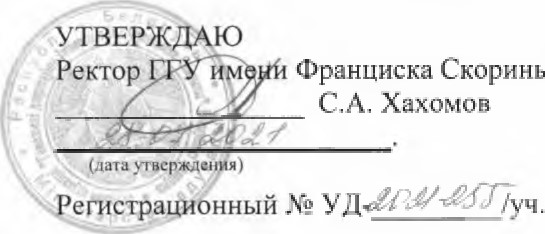 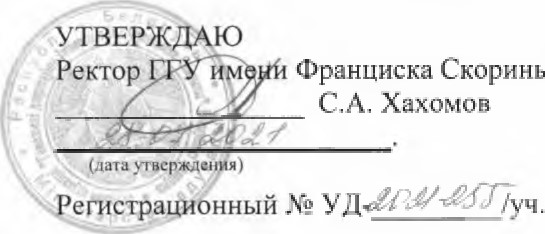 ФИЗИЧЕСКАЯ КУЛЬТУРАУчебная программа учреждения высшего образования 	по учебной дисциплине для всех специальностей2021 г.Учебная программа составлена на основе: типовой учебной программы МО РБ, утвержденная 27.06.2017 г., рег. № ТД-СГ 025/тип. и учебных планов ГГУ им. Ф. Скорины.					Составители:Т.С. Силяева – старший преподаватель кафедры физического воспитания и спорта УО «ГГУ имени Ф. Скорины».РЕКОМЕНДОВАНА К УТВЕРЖДЕНИЮ:Кафедрой физической культуры и спорта(протокол №   10   от 18.05.2021г.);Научно-методическим советом УО «ГГУ им. Ф. Скорины»(протокол №  9  от   28.07.2021г.)Перечень специальностей:1-02 03 03  Белорусский язык и литература. Иностранный язык (английский) (1 курс)1-21 05 01  Белорусская филология (по направлениям) (2,3 курс)1-02 03 04  	Русский язык и литература. Иностранный язык (английский, китайский) (1,2 курс)1-21 05 02   Русская филология (по направлениям)1-21 03 01   История (по направлениям)1-23 01 02   	Лингвистическое обеспечение межкультурных коммуникаций (по направлениям) (1,2 курс)1-23 01 12   Музейное дело и охрана историко-культурного наследия (по направлениям)1-02 03 06   Иностранные языки (с указанием языка)1-25 01 07  Экономика и управление на предприятии1-25 01 04  Финансы и кредит1-26 02 01   Бизнес-администрирование1-25 01 12   Экономическая информатика1-26 01 01   Государственное управление 1-31 01 01   Биология (по направлениям)1-75 01 01   Лесное хозяйство           1-31 02 01   География (по направлениям)1-51 01 01   	Геология и разведка месторождений полезных ископаемых1-33 01 02   Геоэкология   1-31 04 01   Физика (по направлениям)1-31 04 03   Физическая электроника  1-31 04 08   Компьютерная физика1-31 03 01   Математика (по направлениям)1-31 03 03   Прикладная математика (по направлениям) (3 курс)1-31 03 06   Экономическая кибернетика (по направлениям)1-31 03 07   Прикладная информатика (по направлениям) (1,2 курс)1-39 03 02   Программируемые мобильные системы1-40 01 01   Программное обеспечение информационных технологий1-40 04 01   Информатика и технологии программирования1-53 01 02   Автоматизированные системы обработки информации1-39 03 01   Электронные системы безопасности1-98 01 01   Компьютерная безопасность (1 курс)1-23 01 04   Психология1-03 04 01   Социальная педагогика1-86 01 01   Социальная работа (по направлениям)1-24 01 02   Правоведение  ПОЯСНИТЕЛЬНАЯ ЗАПИСКАВ высшем учебном заведении «Физическая культура» относится к дополнительным видам обучения в учебных планах всех специальностей и является значимой частью в формировании общей и профессиональной культуры современного высокообразованного специалиста, системы гуманистического воспитания студентов.Учебная программа по дисциплине «Физическая культура» по настольному теннису разработана на основании нормативно-правовых документов, регламентирующих работу учреждений высшего образования, и предназначена в качестве руководства для деятельности кафедр физического воспитания и спорта. Программа определяет совместное сотрудничество преподавателя и студента в учебно-воспитательном процессе на всем протяжении обучения в соответствии с требованиями к уровню освоения дисциплины и формированию физической культуры личности. Отличительными особенностями данной программы по сравнению с предыдущими являются: продолжение деятельности учреждений высшего образования в области политики качества общего физкультурного образования, обновление содержания дисциплины, повышение эффективности преподавания физической культуры в контексте реализации программы здоровьесбережения обучающихся, использование индивидуального подхода в обучении и формировании профессионально-значимых компетенций обучающегося. Целью учебной дисциплины «Физическая культура» по настольному теннису является формирование и развитие социально-профессиональной, практико-ориентированной компетентности, позволяющей сочетать академические, социально-личностные, профессиональные компетенции для решения задач в сфере профессиональной и социальной деятельности; формирование профессиональных компетенций для работы в области физической культуры и спорта.Реализация целевой функции настоящей учебной дисциплины связано с решением следующих задач:– создание представления об объективных предпосылках становления и развития настольного тенниса;– изучение теории и методики обучения технике и тактике, содержание средств и методов, а также приемов и действий в настольном теннисе;– получение практических навыков анализа содержания спортивной и прикладной деятельности в настольном теннисе;– получение практических навыков необходимых для проведения учебно-тренировочных занятий различной направленности;– совершенствование технико-тактического мастерства, двигательных способностей и психологических качеств у обучающихся, необходимых им в дальнейшей практической деятельности;– формирование профессионально-прикладных знаний, умений и навыков, необходимых обучающимся в будущей трудовой деятельности.Спортивное учебное отделение формируется из числа студентов разных курсов и факультетов (включая студентов заочной формы обучения, являющихся членами сборных команд вузов), зачисленных для получения высшего образования I и II ступени в установленном порядке, показавших хорошую физическую подготовленность, как общую, так и специальную, и не имеющих медицинских противопоказаний к занятиям избранным видом спорта. При распределении в спортивное отделение учитываются наличие у студента спортивного разряда или звания, а также его желание заниматься определенным видом спорта и совершенствовать свое спортивное мастерство.  Образовательный процесс в спортивном отделении направлен на: соблюдение принципов спортивной тренировки (цикличность, волнообразность, индивидуализация, углубленная специализация, непрерывность тренировочного процесса, единство общей и специальной подготовки); повышение уровня спортивного мастерства; приобретение теоретико-методических знаний и практического опыта, необходимых для успешной тренировочной и соревновательной деятельности студента; подготовку студента-спортсмена к спортивным соревнованиям и соревновательной деятельности. Численность учебных групп спортивного отделения определяется спецификой вида спорта, спортивной квалификацией занимающихся и реальными условиями учреждения высшего образования для проведения учебно-тренировочного процесса. Студенты групп спортивного совершенствования, имеющие высокую спортивную квалификацию, по представлению кафедры и согласованию с учебным отделом, деканатом, спортивным клубом приказом ректора могут быть переведены на индивидуальный график обучения с выполнением программных и зачетных требований в установленные сроки. В результате изучения дисциплины «Физическая культура» по настольному теннису обучающиеся должны знать: правила избранного вида спорта; достижения белорусских спортсменов в данном виде спорта на международной арене; принципы Fair Play и олимпизма, спортивной этики; основы методики самостоятельных занятий и организации учебно-тренировочного процесса по виду спорта; основы организации соревнований и их судейства; гигиенические и организационные основы занятий физической культурой и спортом.уметь: соблюдать требования техники безопасности при выполнении упражнений;владеть техникой и тактикой избранного вида спорта; осуществлять помощь в организации соревнования и судействе; владеть навыками здоровьесбережения; достойно отстаивать честь учреждения высшего образования на соревнованиях различного уровня.использовать в жизни практические умения и навыки, обеспечивающие сохранение и укрепление здоровья, развитие и Совершенствование психофизических способностей и качеств; использовать опыт физкультурно-спортивной деятельности для достижения жизненных и профессиональных целей. 	А также:приобрести соревновательный опыт путем участия в спортивных соревнованиях;повысить уровень функциональной подготовленности;освоить тренировочные и соревновательные нагрузки в соответствии с возрастом, полом и уровнем подготовленности обучающегося;приобрести навыки сохранения собственной физической формы. Программный материал по физическому воспитанию базируется на приоритетных компонентах физической культуры, ее материальных и личностных ценностях, формирующих содержательную направленность обучения, воспитания и образования студента. В соответствии со ст. 32, п. 11 Закона Республики Беларусь «О физической культуре и спорте» распределение по учебным отделениям осуществляется на основании ежегодного медицинского обследования, проводимого в организациях здравоохранения в порядке, установленном Министерством здравоохранения Республики Беларусь.Учебная программа учреждения высшего образования по учебной дисциплине «Физическая культура» по настольному теннису изучается студентами на первых трех курсах всех специальностей университета в объеме 210 часов практических занятий. Контроль знаний осуществляется в форме зачета в каждом семестре.ВОСПИТАТЕЛЬНЫЕ АСПЕКТЫ ИЗУЧЕНИЯ ДИСЦИПЛИНЫВ соответствии с Кодексом Республики Беларусь об образовании целью воспитания является формирование разносторонне развитой, нравственно зрелой, творческой личности обучающегося. Задачи воспитания определены: формирование гражданственности, патриотизма и национального самосознания на основе государственной идеологии; подготовка к самостоятельной жизни, профессиональному самоопределению, выбору профессии и труду; формирование нравственной, эстетической культуры и культуры в области охраны окружающей среды и природопользования; формирование физической культуры, овладение ценностями и навыками здорового образа жизни; формирование культуры семейных отношений; создание условий для социализации, саморазвития и самореализации личности обучающегося. Процесс воспитания должен отвечать следующим основным требованиям: соответствие содержания, форм и методов воспитания цели и задачам воспитания; системность и единство педагогических требований; преемственность, непрерывность и последовательность реализации содержания воспитания с учетом возрастных и индивидуальных особенностей обучающихся; создание условий для развития творческих способностей обучающихся, включение их в различные виды социально значимой деятельности.Воспитание включает основные составляющие (статья 17 Кодекса): идеологическое воспитание, направленное на формирование у обучающихся знаний основ государственной идеологии, привитие подрастающему поколению общечеловеческих, гуманистических ценностей, идей, убеждений, отражающих сущность белорусской государственности;гражданское и патриотическое воспитание, направленное на формирование у обучающихся активной гражданской позиции, патриотизма, правовой, политической и информационной культуры; духовно-нравственное воспитание, направленное на приобщение обучающихся к общечеловеческим и гуманистическим ценностям, формирование нравственной культуры; эстетическое воспитание, направленное на формирование у обучающихся эстетического вкуса, развитие чувства прекрасного; воспитание психологической культуры, направленное на развитие, саморазвитие и самореализацию личности обучающихся; воспитание физической культуры, физическое совершенствование;формирование у обучающихся навыков здорового образа жизни, осознания значимости здоровья как ценности и важности его сохранения; семейное и гендерное воспитание, направленное на формирование у обучающихся ответственного отношения к семье, браку, воспитанию детей, осознанных представлений о роли и жизненном предназначении мужчин и женщин в соответствии с традиционными ценностями белорусского общества; трудовое и профессиональное воспитание, направленное на понимание обучающимися труда как личностной и социальной ценности, формирование готовности к осознанному профессиональному выбору; воспитание, направленное на формирование у обучающихся бережного отношения к окружающей среде и природопользованию; воспитание культуры безопасности жизнедеятельности, направленное на формирование у обучающихся безопасного поведения в социальной и профессиональной деятельности; воспитание культуры быта и досуга, направленное на формирование у обучающихся ценностного отношения к материальному окружению, умения целесообразно и эффективно использовать свободное время; поликультурное воспитание, направленное на формирование у обучающихся толерантного отношения к представителям других культур, национальностей, вероисповеданий; экономическое воспитание, направленное на формирование у обучающихся экономической культуры личности.СОДЕРЖАНИЕ УЧЕБНОГО МАТЕРИАЛАИстория развития настольного тенниса. Правила соревнований. Техника безопасности (предупреждение травматизма), личная гигиена.Основы хватки ракетки (европейская и азиатская хватки). Техника передвижения у стола.Техника выполнения подставки слева и справа.  Техника подрезки слева и справа. Техника наката справа и слева. Техника выполнения всех пройденных элементов: подставки, подкрутки, наката. Техника выполнения скидки справа и слева. Развитие точности и координации движений.Техника выполнения плоских подач (с не вращающимся мячом) справа и слева. Техника выполнения подач с нижним вращением слева и справа. Техника выполнения подач с нижнебоковым вращением. Техника выполнения подач верхним и верхнебоковым вращением. Техника выполнения удара справа и слева (сильного наката) по высокому мячу (болону). Техника приема плоских подач: подставкой, подрезкой, накатом, скидкой. Приемы различных подач с дальнейшим розыгрышем. Техника выполнения топ-спина справа и слева. Техника выполнения топ-спина справа и слева по подрезке. Развитие быстроты.Развитие выносливости.Развитие ловкости и точности.Развитие скоростно-силовых качеств.Развитие координации движений.УЧЕБНО-МЕТОДИЧЕСКАЯ КАРТАИНФОРМАЦИОННО – МЕТОДИЧЕСКАЯ ЧАСТЬФорма контроля знанийДля объективной оценки знаний, умений и навыков студента зачетные требования дифференцируются следующим образом:Практический зачёт (регулярность посещения учебных занятий, приём контрольных нормативов и тестовых заданий, участие в различных спортивно-массовых мероприятиях и соревнованиях);Теоретический зачёт (контроль теоретических знаний).Практический зачётКонтрольные нормативыОбязательным условием допуска студента к выполнению зачетных нормативов является:• регулярность посещения занятий, обеспечивающий необходимый уровень физического и функционального состояния организма;• прохождение тестирования физической подготовленности и уровня физического здоровья.Целью сдачи контрольных нормативов является оценка уровня физической подготовленности студента, занимающегося настольным теннисом.Практический зачёт проводится в виде тестирования физической подготовленности и выполнений контрольных заданий по оценке уровня овладения двигательными способностями. К контрольному тестированию физической подготовленности допускаются студенты, прошедшие соответствующую функциональную подготовку. Основополагающим фактором практического критерия успеваемости является положительная динамика показателей в контрольных нормативах физической подготовленности.Сроки и порядок приема контрольных нормативов устанавливаются преподавателями кафедры физического воспитания и спорта в течении учебного года.НОРМАТИВЫОБЩЕЙ ФИЗИЧЕСКОЙ И СПЕЦИАЛЬНОЙ ФИЗИЧЕСКОЙ ПОДГОТОВКИНОРМАТИВЫ ПО ТЕХНИЧЕСКОЙ ПОДГОТОВЛЕННОСТИТеоретический зачётТеоретическую часть итогового контроля рекомендуется принимать после сдачи студентами нормативов по общей и специальной физической подготовке. Теоретический зачёт проводится в виде собеседования по разделам учебной программы.Примерный перечень вопросов1. Площадка для игры, оборудование и инвентарь.2. Время игры (продолжительность, начало и возобновление игры).3. Число игроков и их обмундирование. 4. Полномочия, права и обязанности судей (настольный теннис). 5. Виды, принципы, средства и методы подготовки в игровом виде спорта (настольный теннис).6. Техника игры в нападении (понятия техники и технических приемов и способов). Классификация технических элементов игры в нападении (настольный теннис).7. Техника игры в защите (понятия техники и технических приемов и способов). Классификация технических элементов игры в защите (настольный теннис).8. Классификация и тактика одиночной игры в настольный теннис.9. Классификация и тактика парной игры в настольный теннис10. Структура разучивания технического элемента (приема, способа) в спортивной игре (настольный теннис).11. Характеристика настольного тенниса как вида спорта и средства физического воспитания.12. Быстрота (скоростные способности) в настольном теннисе.13. Силовые способности в настольном теннисе.14. Выносливость в настольном теннисе.15. Ловкость (двигательно-координационные способности) в настольном теннисе.16. Характеристика физического качества гибкость.17. Техническая (содержание, средства, методы) подготовка в настольном теннисе. Тактическая (содержание, средства, методы) подготовка в настольном теннисе.18. Физическая (содержание, средства, методы) подготовка в настольном теннисе.19. Психологическая (содержание, средства, методы) подготовка в настольном теннисе.20. Теоретическая (содержание, средства, методы) подготовка в настольном теннисе.Рекомендуемые темы реферативных работ1. История развития настольного тенниса как вида спорта.2. Правила соревнований по настольному теннису. 3. Техника игры в настольный теннис. Классификация технических элементов игры в нападении и защите.4. Тактика игры в настольный теннис. Классификация тактических действий игры в настольный теннис в нападении и защите. Системы ведения игры.5. Физическая подготовка в настольном теннисе (задачи, содержание различных этапов годового цикла, многолетней подготовки; средства и методы развития ОФП и СФП; нагрузка и отдых как компоненты тренировки).6. Техническая подготовка в настольном теннисе (классификация, задачи, средства, методы, анализ технического приема). Методика обучения элементам техники игры в настольный теннис.7. Тактическая подготовка в настольном теннисе (классификация, задачи, средства, методы). Варианты тактических действий в тренировочном процессе детей различного возраста и уровня подготовленности. Методика обучения индивидуальным и групповым (в паре) тактическим действиям (взаимодействиям).8. Психологическая подготовка (содержание общей и специальной психологической подготовки, воспитание морально-волевых качеств, подготовка к соревнованиям, игре).9. Принципы и закономерности спортивной тренировки (на примере настольного тенниса). Взаимосвязь технической подготовки с другими видами подготовки.10. Последовательность и этапы обучения отдельному техническому приему (способу) игры в настольный теннис. Методика определения и исправления ошибок в технике.11. Спортивная игра (настольный теннис) как вид спорта и средство физического воспитания.РЕКОМЕНДУЕМАЯ ЛИТЕРАТУРАОсновная литература1. Агафонов, С.В. Настольный теннис: учебно-методическое пособие / С.В. Агафонов, О.С. Мавропуло, Н.А. Заводный. – Ростов-на-Дону: ДГТУ, 2022. – 36 с.2. Барчукова, Г.В. Настольный теннис для всех и каждого: университетский учебник / Г.В. Барчукова. – М.: Советский спорт, 2021. – 206 с.3. Барчукова, Г. В. Настольный теннис для всех / Г. В. Барчукова. – М.: Физкультура и спорт, 2019. – 208 c.4. Барчукова, Г. В. Правила игры, судейство и организация соревнований по настольному теннису / Г. В. Барчукова. – М.: СпортАкадемПресс, 2018. – 168 c.5. Железнов, А.В. Настольный теннис. Организация и проведение соревнований: методические рекомендации / А.В. Железнов, П. К. Гулидин, В.А. Хлопцев, М.В. Пороховская, / – Витебск: ВГУ, 2020. – 55 с.6. Карпенко, А.Г. Настольный теннис для начинающих: учебное пособие / А.Г. Карпенко. – Таганрог: ЧОУ ВО ТИУиЭ, 2021. – 47 с.7. Кузин, О.П. Азбука основ настольного тенниса. Знание. Умение. Совершенство: учебно-практическое пособие. – Нижневартовск: НВГУ, 2019. – 236 с.8. Пинский, П.Л. Технико-тактические действия в настольном теннисе : учебно-методическое пособие : [для студентов всех специальностей и преподавателей] / П.Л. Пинский, А.С. Малиновский. – Гомель : БелГУТ, 2023. – 36 с.9. Трофимов, О. Б. Настольный теннис: учебное пособие / О.Б. Трофимов, Д.И. Нестеровский, А. В. Симаков. – Пенза: Изд-во ПГУ, 2022. – 132 с.Дополнительная литератураСиляева Т.С., Яцков С.А «Настольный теннис»: практическое руководство / ГГУ им.Ф.Скорины. г.Гомель, 2008г. – 42 с.Амелин, А.Н. Настольный теннис: 6+12 / А.Н. Амелин. – М.: Физкультура и спорт, 2017. – 184 c.3. Байгулов, Ю.П. Настольный теннис. Вчера, сегодня, завтра / Ю.П. Байгулов. – М.: Физкультура и спорт, 2018. – 256 c.4. Барчукова, Г.В. Настольный теннис для всех / Г.В. Барчукова. – М.: Физкультура и спорт, 2018. – 208 c.5. Барчукова, Г.В. Правила игры, судейство и организация соревнований по настольному теннису / Г.В. Барчукова. – М.: СпортАкадемПресс, 2016. – 534 c.6. Барчукова, Г.В. Теория и методика настольного тенниса: учеб. для студентов вузов / Г.В. Барчукова, В.М. Богушас, О.В. Матыцин; под ред. Г.В. Барчуковой. – М.: Академия, 2006. – 528 с.7. Жданов, В. Настольный теннис. Обучение за 5 шагов / В. Жданов. – М.: Спорт, 2015. – 319 c.8. Захаров, Г.В. История настольного тенниса в Белоруссии (50–70-е годы) / Г.В. Захаров. – Минск: МЕТ, 2012. – 125 с.9 Основы теории и методики спортивной тренировки: учеб. пособие / Е.Н. Дисько, Е.М. Якуш. – Минск: РИПО, 2018. – 250 с.10. Железнов, А.В. Настольный теннис. Организация и проведение соревнований: методические рекомендации / А.В. Железнов и др. – Витебск : ВГУ, 2020. – 55 с.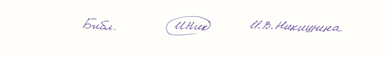 ПРАКТИЧЕСКИЕ ЗАНЯТИЯ (П.З.) Номер раздела, темы, занятияНаименование раздела, темы, занятия; перечень изучаемых вопросовКоличество аудиторных часовКоличество аудиторных часовКоличество аудиторных часовКоличество аудиторных часовКоличество аудиторных часовКоличество часов УСРФорма контроля знанийНомер раздела, темы, занятияНаименование раздела, темы, занятия; перечень изучаемых вопросовлекцииПрактические занятияСеминарские занятиялабораторные занятияиноеКоличество часов УСРФорма контроля знаний123456789Всего часов за курс2108П.З. 1.1Занятие 1История развития настольного тенниса.Правила соревнований.Техника безопасности (предупреждение травматизма), личная гигиена.21.2Занятие 2 Учить основам хватки ракетки (европейская и азиатская хватки).Учить технике передвижения у стола. 21.3Занятие 3Учить технике выполнения подставки слева и справа.Развитие быстроты.21.4Занятие 4Учить технике выполнения подставки слева и справа.Развитие быстроты.21.5Занятие 5Продолжить учить технике выполнения подставки справа и слева.Продолжить учить технике передвижения у стола.21.6Занятие 6Продолжить учить технике выполнения подставки справа и слева.Продолжить учить технике передвижения у стола.21.7Занятие 7Учить технике подрезки слева.Развитие выносливости.21.8Занятие 8Учить технике подрезки слева.Развитие выносливости.21.9Занятие 9Учить технике подрезки справа.Развитие выносливости.21.10Занятие 10Учить технике подрезки справа.Развитие выносливости.21.11Занятие 11Учить технике наката справа.Развитие ловкости и координации движений.21.12Занятие  12Учить технике наката справа.Развитие ловкости и координации движений.21.13Занятие 13Учить технике наката слева.Развитие ловкости и координации движений.21.14Занятие 14Учить технике наката слева.Развитие ловкости и координации движений.21.15Занятие 15Продолжить учить технике выполнения наката справа и слева.Развитие скоростно-силовых качеств.21.16Занятие 16Продолжить учить технике выполнения наката справа и слева.Развитие скоростно-силовых качеств.21.17Занятие 17Продолжить учить технике выполнения всех пройденных элементов: подставки, подкрутки, наката.Развитие быстроты.21.18Занятие 18Продолжить учить технике выполнения всех пройденных элементов: подставки, подкрутки, наката.Развитие быстроты.21.19Занятие 19Учить технике выполнения скидки справа.Развитие точности и координации движений.21.20Занятие 20Учить технике выполнения скидки справа.Развитие точности и координации движений.21.21Занятие 21Учить технике выполнения скидки слева.Развитие точности и координации движений.21.22Занятие 22Учить технике выполнения скидки слева.Развитие точности и координации движений.21.23Занятие 23Продолжить учить технике выполнения скидки справа и слева.Развитие ловкости и точности.21.24Занятие 24Продолжить учить технике выполнения скидки справа и слева. Развитие ловкости и точности.21.25Занятие 25Учить технике выполнения плоских подач (с не вращающимся мячом) справа и слева.Развитие ловкости и точности.21.26Занятие 26Учить технике выполнения плоских подач (с не вращающимся мячом) справа и слева.Развитие ловкости и точности.21.27Занятие 27Учить технике выполнения подач с нижним вращением слева и справа.Развитие скоростно-силовых качеств.21.28Занятие 28Учить технике выполнения подач с нижним вращением слева и справа.Развитие скоростно-силовых качеств.21.29Занятие 29Учить технике выполнения подач с нижнебоковым вращением.Развитие ловкости.21.30Занятие 30Учить технике выполнения подач с нижнебоковым вращением.Развитие ловкости.21.31Занятие 31Учить технике выполнения подач верхним и верхнебоковым вращением.Развитие быстроты и ловкости.21.32Занятие 32Учить технике выполнения подач верхним и верхнебоковым вращением.Развитие быстроты и ловкости.21.33Занятие 33Продолжить учить технике выполнения подач с различным вращением.Развитие координационных движений и точности.21.34Занятие 34Продолжить учить технике выполнения подач с различным вращением.Развитие координационных движений и точности.21.35Занятие 35Продолжить учить технику выполнения подрезки справа и слева.Развитие выносливости.21.36Занятие 36Продолжить учить технику выполнения подрезки справа и слева.Развитие выносливости.21.37Занятие 37Учить технике выполнения наката справа с подрезки.Развитие скоростно-силовых качеств.21.38Занятие 38Учить технике выполнения наката справа с подрезки.Развитие скоростно-силовых качеств.21.39Занятие 39Учить технике выполнения наката слева с подрезки.Развитие скоростно-силовых качеств.21.40Занятие 40Учить технике выполнения наката слева с подрезки.Развитие скоростно-силовых качеств.21.41Занятие 41Продолжить учить технике выполнения наката справа и слева с подрезки.Развитие ловкости.21.42Занятие 42Продолжить учить технике выполнения наката справа и слева с подрезки.Развитие ловкости.21.43Занятие 43Учить технике выполнения удара справа (сильного наката) по высокому мячу (болону).Развитие скоростно-силовых качеств.21.44Занятие 44Учить технике выполнения удара справа (сильного наката) по высокому мячу (болону).Развитие скоростно-силовых качеств.21.45Занятие 45Учить технике выполнения удара справа (сильного наката) по высокому мячу (болону).Развитие скоростно-силовых качеств.21.46Занятие 46Учить технике выполнения удара справа (сильного наката) по высокому мячу (болону).Развитие скоростно-силовых качеств.21.47Занятие 47Продолжить учить технике выполнения ударов по высокому мячу.Развитие ловкости.21.48Занятие 48Продолжить учить технике выполнения ударов по высокому мячу.Развитие ловкости.21.49Занятие 49Продолжить учить технике выполнения ударов по высокому мячу.Развитие ловкости.21.50Занятие 50Продолжить учить технике выполнения ударов по высокому мячу.Развитие ловкости.21.51Занятие 51Учить технике приема плоских подач: подставкой, подрезкой, накатом, скидкой.Развитие ловкости.21.52Занятие 52Учить технике приема плоских подач: подставкой, подрезкой, накатом, скидкой.Развитие ловкости.2Зачет4Всего часов за 1 семестр10441.53Занятие 53Учить технике приема плоских подач: подставкой, подрезкой, накатом, скидкой.Развитие ловкости.21.54Занятие 54Учить технике приема плоских подач: подставкой, подрезкой, накатом, скидкой.Развитие ловкости.21.55Занятие 55Учить технике приема подач с нижнебоковым вращением.Развитие скоростно-силовых качеств.21.56Занятие 56Учить технике приема подач с нижнебоковым вращением.Развитие скоростно-силовых качеств.21.57Занятие 57Учить технике приема подач с верхним и верхнебоковым вращением.Развитие выносливости.21.68Занятие 58Учить технике приема подач с верхним и верхнебоковым вращением.Развитие выносливости.21.59Занятие 59Продолжить учить приемы различных подач с дальнейшим розыгрышем.Развитие ловкости.21.60Занятие 60Продолжить учить приемы различных подач с дальнейшим розыгрышем.Развитие ловкости.21.61Занятие 61Учить технике выполнения топ-спина справа.Развитие координации движений и ловкости.21.62Занятие 62Учить технике выполнения топ-спина справа.Развитие координации движений и ловкости.21.63Занятие 63Продолжить учить технике выполнения топ-спина справа.Развитие скоростно-силовых качеств.21.64Занятие 64Продолжить учить технике выполнения топ-спина справа.Развитие скоростно-силовых качеств.21.65Занятие 65Учить технике выполнения топ-спина слева.Развитие ловкости и быстроты.21.66Занятие 66Учить технике выполнения топ-спина слева.Развитие ловкости и быстроты.21.67Занятие 67Продолжить учить технике выполнения топ-спина слева.Развитие скоростно-силовых качеств.21.68Занятие 68Продолжить учить технике выполнения топ-спина слева.Развитие скоростно-силовых качеств.21.69Занятие 69Учить технике выполнения топ-спина справа по подрезке.Развитие скоростно-силовых качеств.21.70Занятие 70Учить технике выполнения топ-спина справа по подрезке.Развитие скоростно-силовых качеств.21.71Занятие 71Учить технике выполнения топ-спина слева по подрезке.Развитие скоростно-силовых качеств.21.72Занятие 72Учить технике выполнения топ-спина слева по подрезке.Развитие скоростно-силовых качеств.21.73Занятие 73Продолжить учить технике выполнения топ-спина справа по подрезке.Развитие ловкости и точности.21.74Занятие 74Продолжить учить технике выполнения топ-спина справа по подрезке.Развитие ловкости и точности.21.75Занятие 75Продолжить учить технике выполнения топ-спина слева по подрезке.Развитие ловкости и точности.21.76Занятие 76Продолжить учить технике выполнения топ-спина слева по подрезке.Развитие ловкости и точности.21.77Занятие 77Совершенствовать технику выполнения наката справа.Развитие ловкости и точности.21.78Занятие 78Совершенствовать технику выполнения наката справа.Развитие ловкости и точности.21.79Занятие 79Совершенствовать технику выполнения наката слева.Развитие скоростно-силовых качеств.21.80Занятие 80Совершенствовать технику выполнения наката слева.Развитие скоростно-силовых качеств.21.81Занятие 81Совершенствовать технику выполнения подрезки слева.Развитие быстроты.21.82Занятие 82Совершенствовать технику выполнения подрезки слева.Развитие быстроты.21.83Занятие 83Совершенствовать технику выполнения подрезки справа.Совершенствовать технику выполнения подрезки справа.21.84Занятие 84Совершенствовать технику выполнения подрезки справа.Совершенствовать технику выполнения подрезки справа.21.85Занятие 85Совершенствовать технику выполнения подрезки справа.Развитие выносливости.21.86Занятие 86Совершенствовать технику выполнения подрезки справа.Развитие выносливости.21.87Занятие 87Совершенствовать технику выполнения скидки слева.Развитие быстроты и точности.21.88Занятие 88Совершенствовать технику выполнения скидки слева.Развитие быстроты и точности.21.89Занятие 89Совершенствовать технику выполнения топ-спина справа.Развитие скоростно-силовых качеств.21.90Занятие 90Совершенствовать технику выполнения топ-спина справа.Развитие скоростно-силовых качеств.21.91Занятие 91Совершенствовать технику выполнения топ-спина слева.Развитие скоростно-силовых качеств.21.92Занятие 92Совершенствовать технику выполнения топ-спина слева.Развитие скоростно-силовых качеств.21.93Занятие 93Совершенствовать технику выполнения плоских подач справа и слева.Развитие точности и координации движения.21.94Занятие 94Совершенствовать технику выполнения плоских подач справа и слева.Развитие точности и координации движения.21.95Занятие 95Совершенствовать технику выполнения плоских подач справа и слева.Развитие точности и координации движения.21.96Занятие 96Совершенствовать технику выполнения подач с нижним вращением (подрезкой).Развитие скоростно-силовых качеств.21.97Занятие 97Совершенствовать технику выполнения подач с нижним вращением (подрезкой).Развитие скоростно-силовых качеств.21.98Занятие 98Совершенствовать технику выполнения подач с нижним вращением (подрезкой).Развитие скоростно-силовых качеств.21.99Занятие 99Совершенствовать технику выполнения подач с нижнебоковым вращением.Развитие выносливости.21.100Занятие 100Совершенствовать технику выполнения подач с нижнебоковым вращением.Развитие выносливости.21.101Занятие 101Совершенствовать технику выполнения подач с нижнебоковым вращением.Развитие выносливости.21.102Занятие 102Совершенствовать технику выполнения подач с верхним и верхнебоковым вращением.Развитие скоростно-силовых качеств.21.103Занятие 103Совершенствовать технику выполнения подач с верхним и верхнебоковым вращением.Развитие скоростно-силовых качеств.2Зачет4Всего часов за 2 семестр1064РазвиваемоКонтрольные упражнения (тесты)Контрольные упражнения (тесты)е физическоеЮношиДевушкикачествоБыстротаБег на 30 м (неБег на 30 м (не более 5,9 с)более 5,6 с)Прыжки боком черезПрыжки боком через гимнастическуюгимнастическуюскамейку за 30 с (не менее 15 раз)Координацияскамейку за 30 с (неКоординацияменее 15 раз)менее 15 раз)Прыжки через скакалкуПрыжки через скакалку за 30 с (неза 30 с (не менее 35 раз)менее 30 раз)Прыжок в длину с местаПрыжок в длину с места (не менееСкоростно-(не менее 155 см)150 см)Скоростно-Метание мяча дляМетание мяча для настольногосиловые качестваМетание мяча дляМетание мяча для настольногосиловые качестванастольного тенниса (нетенниса (не менее 3 м)настольного тенниса (нетенниса (не менее 3 м)менее 4 м)№ п/пНаименование технического приемаКол-во ударовОценка1.Набивание мяча ладонной стороной ракетки.100Хор.1.Набивание мяча ладонной стороной ракетки.80-65Удовлетв.2.Набивание мяча тыльной стороной ракетки.100Хор.2.Набивание мяча тыльной стороной ракетки.80-65Удовлетв.3.Набивание мяча поочередно ладонной и100Хор.3.тыльной стороной ракетки.тыльной стороной ракетки.80-65Удовлетв.80-65Удовлетв.4.Игра накатами справа по диагонали.30 и болееХор.от 20 до 29Удовлетв.5.Игра накатами слева по диагонали.30 и болееХор.от 20 до 29Удовлетв.6.Сочетание наката справа и слева в правый угол20 и болееХор.стола.от 15 до 19Удовлетв.от 15 до 19Удовлетв.7.Выполнение наката справа в правый и левый20 и болееХор.углы стола.от 15 до 19Удовлетв.8.Откидка слева со всей левой половины стола5 и менееХор.8.(кол-во ошибок за 3 мин).(кол-во ошибок за 3 мин).от 6 до 8Удовлетв.от 6 до 8Удовлетв.9.Сочетание откидок справа и слева по всему8 и менееХор.столу (кол-во ошибок за 3 мин).от 9 до 12Удовлетв.от 9 до 12Удовлетв.10.Выполнение подачи справа накатом в правую8Хор.10.половину стола (из 10 попыток).половину стола (из 10 попыток).6Удовлетв.6Удовлетв.11.Выполнение подачи справа откидкой в левую9Хор.11.половину стола (из 10 попыток).половину стола (из 10 попыток).7Удовлетв.7Удовлетв.